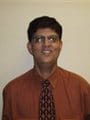 Dr. Mohammad N. Khan, MDAdvanced Care Gastroenterology, PCPhoenixAddress: 525 N 18th St, Phoenix, AZ 85006Phone: (602) 307-9112Or Goodyear13555 W McDowell Rd Ste 303
Goodyear, AZ 85395
(623) 512-4120